ТЕРРИТОРИАЛЬНЫЙ ОТДЕЛ ГЛАВНОГО УПРАВЛЕНИЯ ОБРАЗОВАНИЯ АДМИНИСТРАЦИИ ГОРОДАПО ОКТЯБРЬСКОМУ РАЙОНУ ГОРОДАМУНИЦИПАЛЬНОЕ БЮДЖЕТНОЕ ДОШКОЛЬНОЕ ОБРАЗОВАТЕЛЬНОЕ УЧРЕЖДЕНИЕ « ДЕТСКИЙ САД №310ОБЩЕРАЗВИВАЮЩЕГО ВИДА С ПРИОРИТЕТНЫМ ОСУЩЕСТВЛЕНИЕМ ДЕЯТЕЛЬНОСТИ ПО ПОЗНАВАТЕЛЬНО_РЕЧЕВОМУ НАПРАВЛЕНИЮ РАЗВИТИЯ ДЕТЕЙ». КРАСНОЯРСК, АКАДЕМГОРОДОК, 7 БТЕЛЕФОН: (391)249-45-53Протокол Педагогического совета №`2 От 7  декабря  2015Тема: «Совершенствование психолого-педагогических условий в ДОУ в соответствии с ФГОС ДО, обеспечивающих реализацию инклюзивного образования»Цель: Совершенствовать условия ДОУ для реализации инклюзивной практикиПрисутствовали: 15 человекОтсутствующие:  Повестка Педагогического советаОрганизация инклюзивного образования в ДОУПринципы дошкольного инклюзивного образованияПрофессиональная квалификация педагогов и специалистов, реализующих инклюзивный подход.Подведение итоговПо первому вопросу выступила, заведующий Н.Д. Кузьмина Стратегической целью государственной политики  в области образования является повышение доступности качественного образования, соответствующего требованиям инновационного развития экономики, современным потребностям общества и каждого гражданина. Образовательный процесс детского сада предусматривает как уход и заботу о детях, так и процессы воспитания и обучения знаниям, важным жизненным навыкам, развитие личностных качеств и способностей детей, коррекцию их дефицитов в развитии. Включение детей с особыми образовательными потребностями в образовательный процесс ДОУ изменяет, прежде всего, установки взрослых на детей – у всех детей есть особенности, особые образовательные потребности не только у «особых». Условия, которые есть на сегодняшний день, не достаточны для инклюзии: квалификация кадров, отсутствие нормативной базы, достаточно затратный процесс. Поэтому надо рассматривать современный этап как переходный и двигаться очень медленно, предусматривая каждый шаг, анализируя условия и подбирая средства для реализации инклюзивной практики. Предложила создавать условия для реализации инклюзивной практики.За - 15 человек, против - 0.	По второму вопросу выступила ст. воспитатель Т.В. Пацкевич. Познакомила  педагогический коллектив с принципами инклюзивного образования. Принцип индивидуального подхода предполагает выбор форм, методов и средств обучения и воспитания с учетом индивидуальныхобразовательных потребностей каждого из детей группы. Индивидуальные программы развития ребенка построены на диагностике функционального состояния ребенка и предполагают выработку индивидуальной стратегии развития конкретного ребенка. Индивидуальный подход предполагает не только внешнее внимание к нуждам ребенка, но предоставляет самому ребенку возможности реализовывать свою индивидуальность. Принцип поддержки самостоятельной активности ребенка. Важным условием успешности инклюзивного образования является обеспечение условий для самостоятельной активности ребенка. Реализация этого принципа решает задачу формирования социально активной личности. Личности, которая является субъектом своего развития и социально значимой деятельности. Когда активность находится целиком на стороне взрослых, которые заботятся о ребенке, считая, что его особенности не позволяют ему реализовывать свои возможности, формируется «выученная беспомощность», феномен, когда ребенок ожидает внешней инициативы, сам оставаясь пассивным. То же может произойти с родителями детей с ОВЗ. Родители могут ожидать помощи или активно добиваться льгот от государства, игнорируя собственные возможности для участия в социальной жизни. Принцип активного включения в образовательный процесс всех его участников предполагает создание условий для понимания и принятия друг друга с целью достижения плодотворного взаимодействия на гуманистической основе. Инклюзия – это активное включение детей, родителей и специалистов в области образования в совместную деятельность: совместное планирование, проведение общих мероприятий, семинаров, праздников для создания инклюзивного сообщества как модели реального социума.                                                                                              	Принцип партнерского взаимодействия с семьей.                                                   	Усилия педагогов будут эффективными, только если они поддержаны родителями, понятны им и соответствуют потребностям семьи. Задача специалиста – установить доверительные партнерские отношения с родителями или близкими ребенка, внимательно относиться к запросу родителей, к тому, что, на их взгляд, важно и нужно в данный момент для их ребенка, договориться о совместных действиях, направленных на поддержку ребенка. Секретарь  предложила учитывать принципы инклюзивного образования, выстраивать партнерские отношения с родителями.                         За - 15 человек, против – 0.                                                                                          	По третьему вопросу выступила ст. воспитатель познакомила педагогов с требованиями к квалификации педагогов.                                            	Профессиональная квалификация педагогов и специалистов, реализующих инклюзивный подход. Требования к воспитателям и специалистам, работающим в инклюзивной группе:-Знают теории развития детей, владеют разнообразными методамиобучения и воспитания.-Используют свои знания о развитии детей, а также свои взаимоотношения с детьмии их семьями для того, чтобы понять и оценить многообразие детей в каждой д/с группе и учесть уникальные потребности и потенциальные возможности каждого ребенка.-Обеспечивают обучение и воспитание и модифицируют его такимобразом, чтобы удовлетворять различные потребности детей.-Способствуют развитию положительной самооценки детей.-Разговаривают с детьми дружелюбно, вежливо и уважительно, обращаясь к ним по именам.-Знают сильные стороны личности каждого ребенка и его достижения на протяжении времени; ежедневно выявляют индивидуальные навыки и достижения каждого ребенка и хвалят его за это, заботясь о том, чтобы получили признание достижения каждого ребенка.-Поддерживают позитивное взаимодействие с родителями.-Сообщают семьям о достижениях их детей (например, в письмах,по телефону и т.п.).-Педагоги способствуют индивидуальному росту в соответствии ссобственным темпом развития каждого ребенка.Ко всем детям обращаются с равным уважением и вниманием.-Предоставляют детям равные возможности принимать участие вовсех видах занятий.                                                                                                              - Предоставляют детям возможность выбора вида активности и время для самостоятельной работы в группах. Направляют и стимулируют процесс саморегулирования у детей, предоставляя им материалы,время и место для выбора и планирования их собственных занятий.-Способствуют тому, чтобы дети были вовлечены в организациюпраздников, выставок, спортивных состязаний, экскурсий, выпускагазет и других занятий.-Создают для детей условия безопасности: через организацию четкого ритмараспорядка дня, недели, месяца, года, создание и исполнение ритуалов группы.-Стимулируют атмосферу взаимной заботы и помощи.-Демонстрируют и формируют отношение сочувствия и позитивные способы общения, в том числе и в процессе разрешения проблеми конфликтов.-Вовлекают детей в процесс выработки ясных и понятных требований и правил к поведению.-Ясно формулируют свои ожидания от детей.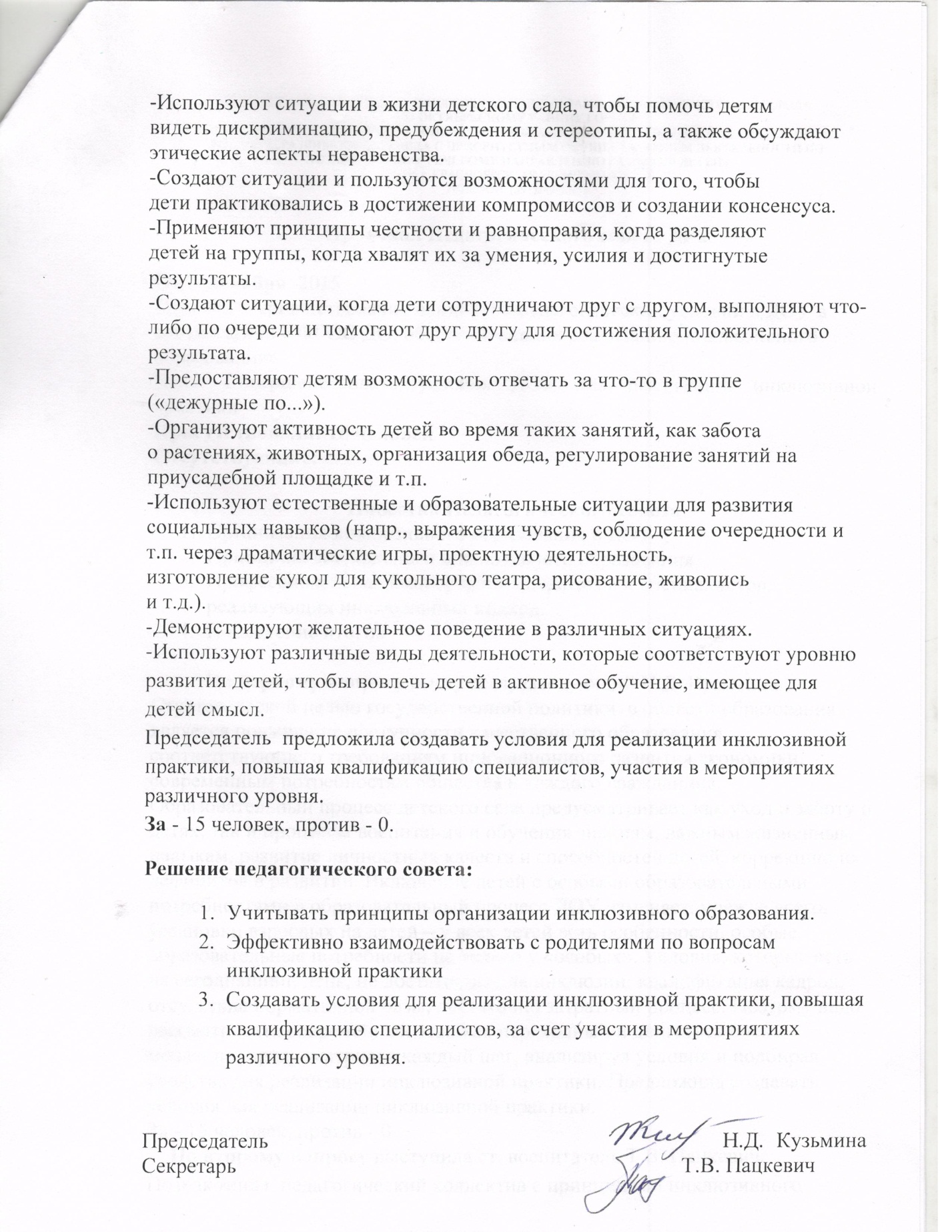 